Publicado en Huelva el 25/04/2017 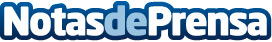 Medicina y esfuerzo obran el milagro contra la obesidadLa Cínica HLA Los Naranjos incorpora la Unidad de Cirugía Laparoscópica avanzada para luchar contra la obesidad. Las técnicas usadas en la unidad se realizan con métodos mínimamente invasivos. Las intervenciones más empleadas son la gastroplastia tubular y el by-pass gástricoDatos de contacto:TICH ConsultingServicios de Comunicación +34 610 745 792Nota de prensa publicada en: https://www.notasdeprensa.es/medicina-y-esfuerzo-obran-el-milagro-contra-la Categorias: Medicina Nutrición Sociedad Andalucia http://www.notasdeprensa.es